Deep Emotional Love Letter For Boyfriend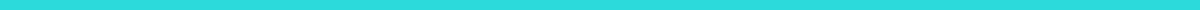 My Dearest John,Words often fall short when I try to express the depth of my feelings for you. But today, I want to pour my heart out and let you know how much you mean to me.From the moment we met, my life changed in the most beautiful ways. Your presence brings me a sense of peace and joy that I never knew existed. Your smile lights up my world, and your laughter is the sweetest melody to my ears. Every moment spent with you feels like a treasured memory, and I cherish each one dearly.You are my rock, my confidant, and my greatest supporter. Your love has shown me what it means to be truly cared for, and your kindness and understanding make me fall in love with you more each day. You have an incredible way of making me feel valued and loved, even on my worst days. Your patience and unwavering support give me strength and courage to face anything life throws our way.I am in awe of your strength, your passion, and your endless compassion. You inspire me to be a better person, to strive for more, and to never settle for less than what I deserve. With you, I feel safe, cherished, and adored. You are my home, my safe haven, and my greatest adventure.Every moment we share is a gift, and I am endlessly grateful for the love we have. I look forward to our future together, to all the dreams we will chase, the memories we will create, and the love that will continue to grow.You are my everything, and I am so incredibly blessed to have you in my life. Thank you for loving me so deeply and completely. I promise to love you with all my heart, today and always.Yours forever and always,Emily